هوالابهی - الهی هذا عبدک و ابن عبدک قد توجّه بوجهه…حضرت عبدالبهاءاصلی فارسی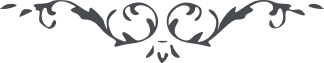 ٣١١ هوالابهی الهی  هذا عبدک و ابن عبدک قد توجّه بوجهه الی سماء عطائک و علاء سحاب فضلک و استمطر من غيم جودک غيث الطافک و احسانک ای ربّ کرّم وجهه بين وجوه ارقّائک و انر جبينه بانوار آثارک انّک انت الجواد**.** ع ع 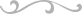 